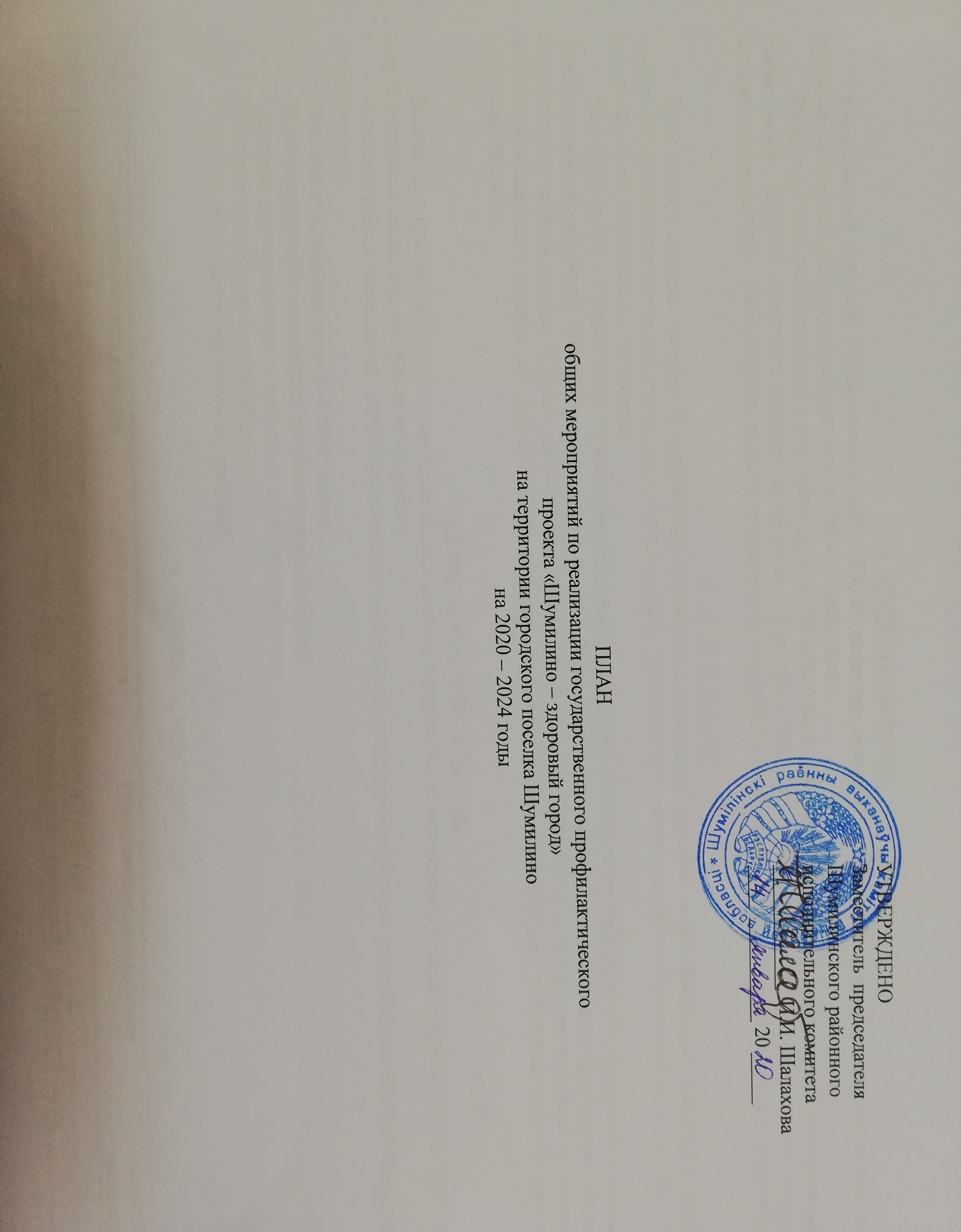 I. ОБЩИЕ ПОЛОЖЕНИЯФормирование здорового образа жизни (далее – ФЗОЖ) населения является важнейшим направлением государственной политики Республики Беларусь в области сохранения и укрепления здоровья нации.По данным экспертов Всемирной организации здравоохранения (далее - ВОЗ) здоровье каждого человекана 50 процентов зависит от образа жизни. Наиболее негативное влияние на здоровье популяции оказывают такие вредные факторы, как курение, гиподинамия, нерациональное питание, избыточный вес, пьянство и алкоголизм, наркомания и токсикомания, неблагоприятные условия среды обитания.II. ЦЕЛЬ И ЗАДАЧИЦель плана – создание системы формирования, сохранения и укрепления здоровья людей, реализации потенциала здоровья для ведения активной производственной, социальной и личной жизни, увеличение продолжительности и повышение качества жизни, улучшение демографической ситуации в г.п. Шумилино.Основные задачи – формирование у населения убежденности в престижности здорового образа жизни; стремления к сознательному отказу от саморазрушающего поведения; вовлечение в процесс формирования здорового образа жизни всех организаций, общественных объединений и органов власти; создание здоровьесберегающей среды обитания; разработка и реализация правового и экономического механизмов обеспечения социальных условий, обеспечивающих сохранение и укрепление здоровья в процессе трудовой деятельности и повседневной жизни.III. ОЖИДАЕМЫЕ РЕЗУЛЬТАТЫВнедрение в практику работы всех секторов общества новых технологий, рекомендаций и программ для различных групп населения, способствующих сохранению и укреплению здоровья;Снижение рисков развития заболеваний, связанных с рискованным поведением и образом жизни (сердечнососудистых, травматизма, ожирения и др.);Рост доли лиц, ведущих здоровый образ жизни;Уменьшение распространенности метаболического синдрома;Снижение трудовых потерь от временной нетрудоспособности;Снижение распространенности табакокурения;Снижение употребления алкогольных напитков.IV. ОСНОВНЫЕ МЕРОПРИЯТИЯV. ФИНАНСОВОЕ ОБЕСПЕЧЕНИЕ МЕРОПРИЯТИЙ ПЛАНАФинансирование мероприятий плана реализации Проекта на территории г.п. Шумилино в 2020 - 2024 годы осуществляется за счѐт средств местного бюджета, предусмотренных на мероприятия Шумилинского районного исполнительного комитета, а также иных источников в соответствии с законодательством Республики Беларусь. VI . КОНТРОЛЬ ВЫПОЛНЕНИЯ ПЛАНА. ОЦЕНКА ЭФФЕКТИВНОСТИ МЕРОПРИЯТИЙ.Группа управления Проектом  ежеквартально, не позднее 5 числа месяца, следующего за отчетным периодом, представляет в секретарю областной группы управления информацию (аналитическую записку) о выполнении соответствующих пунктов плана по направлениям деятельности.№п/пНаименование мероприятияСроки исполненияСроки исполненияОтветственные исполнителиОтметка о выполнении1.ОРГАНИЗАЦИОННЫЕ МЕРОПРИЯТИЯОРГАНИЗАЦИОННЫЕ МЕРОПРИЯТИЯОРГАНИЗАЦИОННЫЕ МЕРОПРИЯТИЯОРГАНИЗАЦИОННЫЕ МЕРОПРИЯТИЯОРГАНИЗАЦИОННЫЕ МЕРОПРИЯТИЯ1.1.Подготовка проекта для принятия Проекта «Шумилино – здоровый город»(далее - Проект) Советом по демографической безопасности Шумилинского района при Шумилинском районном исполнительном комитетеянварь 2020январь 2020Шумилинской районный исполнительный комитет (далее - РИК),УЗ «Шумилинская центральная районная больница» (далее - ЦРБ), ГУ «Шумилинский районный центр гигиены и эпидемиологии» (далее – ЦГЭ)1.2.Создание районной группы управления Проектомянварь 2020январь 2020РИК, ЦРБ, ЦГЭ1.3.Обеспечить проведение и анализ медико-демографической, социально-гигиенической и экологической ситуации на уровне г.п. Шумилино с целью определения приоритетных направлений деятельности в рамках Проекта, целевых показателей для промежуточной и окончательной оценки эффективности реализации мероприятийянварь 2020январь 2020РИК, ЦГЭ, учреждения и организации негосударственной формы собственности, общественные организации и объединения1.4.Обеспечить разработку плана работы группы управления Проектомянварь 2020январь 2020РИК, ЦРБ, ЦГЭ,1.5.Инициировать создание инициативных групп по направлениям реализации Проекта на территории района и ежегодных планов их работы1 кв. 2020-2024 1 кв. 2020-2024 РИК, ЦРБ, ЦГЭ1.6.Обеспечить проведение заседаний группы управления Проектом в целях осуществления промежуточного контроля за реализацией, для оценки эффективности мероприятий ПроектаежеквартальноежеквартальноПредседатель и секретарь группы управления Проектом1.7.Обеспечить корректировку (при необходимости) мероприятий плана по реализации Проектапо мере надобностипо мере надобностиГруппа управления, инициативные группы1.8.Обеспечить разработку «Профиля здоровья» г.п. Шумилино1 кв. 20201 кв. 2020РИК, группа управления, ЦГЭ1.9.Обеспечить подготовку «Профиля здоровья» по результатам медико-демографических, социально-гигиенических, экологических показателей по результатам года2 кв. 2021 2 кв. 20222 кв. 20232 кв. 20242 кв. 2021 2 кв. 20222 кв. 20232 кв. 2024РИК, группа управления, ЦГЭ1.10.Обеспечить проведение конкурса на лучший макет логотипа (эмблемы) г.п. Шумилино, реализующего Проект1 полугодие 20201 полугодие 2020РИК1.11.Инициировать размещение логотипа (эмблемы) здорового города на информационных стендах РИК, предприятий, организаций и учреждений всех форм собственности, общественных объединений (организаций) и др.2 полугодие 20202 полугодие 2020РИК1.12.Обеспечить приобретение и размещение на территории г.п. Шумилино наружной рекламы (билборды, растяжки и пр.) с логотипом и информацией о реализации Проекта1.13.Обеспечить представление в областную группу управления аналитической записки о реализации Проектаежеквартально и (или) по запросуежеквартально и (или) по запросуГруппа управления1.14.Обеспечить обобщение и представление в координационную группу управления информацию о реализации Проекта20 декабря 2020 и далее ежегодно20 декабря 2020 и далее ежегодноГруппа управления2.ИНФОРМАЦИОННОЕ ОБЕСПЕЧЕНИЕИНФОРМАЦИОННОЕ ОБЕСПЕЧЕНИЕИНФОРМАЦИОННОЕ ОБЕСПЕЧЕНИЕИНФОРМАЦИОННОЕ ОБЕСПЕЧЕНИЕИНФОРМАЦИОННОЕ ОБЕСПЕЧЕНИЕ2.1.Обеспечить освещение в районных средствах массовой информации (далее - СМИ) этапы внедрения и реализации Проекта, его цели и задачи, запланированные мероприятия и эффективность их реализации2020-20242020-2024Группа управления Проектом, инициативные группы, СМИ2.2.Обеспечить создание тематических страничек на сайтах РИК, учреждений и организаций всех форм собственности, общественных организаций (объединений) по реализации Проекта1 кв. 20201 кв. 2020РИК, ЦРБ, ЦГЭ, руководители учреждений и организаций всех форм собственности, общественных объединений (организаций)2.4.Обеспечить размещение на сайтах (страничках) РИК, учреждений и организаций всех форм собственности, общественных организаций (объединений) информационных материалов по направлениям реализации ПроектовпостояннопостоянноРИК, ЦРБ, ЦГЭ, руководители учреждений и организаций всех форм собственности, общественных объединений (организаций)2.5.Обеспечить проведение обучающих мероприятий (семинары, круглые столы, мастер-классы, занятия, уроки здоровья) для специалистов ведомств, целевых аудиторий населения, групп риска по направлениям реализации Проекта2020-20242020-2024РИК, ЦРБ, ЦГЭ, руководители учреждений и организаций всех форм собственности, общественных объединений (организаций)2.6.В библиотеках, библиотеках учреждений образования создать тематические полки, выставки литературы, информационно-образовательных материалов по направлениям реализации Проекта2020-20242020-2024РИК, ЦРБ, ЦГЭ, отдел культуры, отдел по образованию (далее – РОО)2.7.Организовать выпуск информационных бюллетеней по ежегодным итогам реализации Проекта, задачами на следующий год, основными запланированными мероприятиямидо июня 2021-2024до июня 2021-2024РИК, группа управления, ЦГЭ3.СОВЕРШЕНСТВОВАНИЕ ГОРОДСКОГО ПЛАНИРОВАНИЯСОВЕРШЕНСТВОВАНИЕ ГОРОДСКОГО ПЛАНИРОВАНИЯСОВЕРШЕНСТВОВАНИЕ ГОРОДСКОГО ПЛАНИРОВАНИЯСОВЕРШЕНСТВОВАНИЕ ГОРОДСКОГО ПЛАНИРОВАНИЯСОВЕРШЕНСТВОВАНИЕ ГОРОДСКОГО ПЛАНИРОВАНИЯ3.1.Выполнение мероприятий по улучшению инфраструктурного планирования населенных пунктов2020-20242020-2024РИК, отдел архитектуры, строительства и жилищно-коммунального хозяйства, субъекты хозяйствования всех форм собственности3.2.Дополнительное озеленение населенных пунктов, благоустройство внутри дворовых территорий, детских площадок, зон отдыха и др.2020-20242020-2024РИК, отдел архитектуры, строительства и жилищно-коммунального хозяйства, УП жилищно-коммунальное хозяйство Шумилинского хозяйства (далее – ЖКХ) субъекты хозяйствования всех форм собственности3.3.Дальнейшее увеличение протяженности улиц с твердым покрытием2020-20242020-2024РИК, отдел архитектуры, строительства и жилищно-коммунального хозяйства3.4.Дальнейшее планирование и обеспечение безбарьерной среды на территории г.п. Шумилино для лиц с ограниченными возможностями2020-20242020-2024РИК, отдел архитектуры, строительства и жилищно-коммунального хозяйства, отдел внутренних дел РИК (далее – РОВД), субъекты хозяйствования всех форм собственности3.5.Обеспечить увеличение протяженности велосипедных дорожек2020-20242020-2024РИК, отдел архитектуры, строительства и жилищно-коммунального хозяйства3.6.Выпуск информационно-образовательных материалов по благоустройству территорий2020-20242020-2024РИК, ЖКХ, ЦГЭ3.7.Инициировать вопрос и создать условия для подключения жилых домов усадебной (индивидуальной) жилой застройки к централизованному хозяйственно-питьевому водоснабжению с оборудованием системы водоотведения2020-20242020-2024РИК, Филиал «Полоцкводоканал» УП «Витебскоблканал» 3.8.Обеспечить благоустройство, безопасность, надлежащее санитарно-гигиеническое состояние мест массового отдыха населения на озере «Шумилинское»2020-20242020-2024РИК, инспекция природных ресурсов и охраны окружающей среды, ЖКХ, заинтересованные ведомства3.9.Обеспечить проведение мониторинга заболеваемости всеми формами инфекционных гепатитов среди населения, обеспечить слежение за состоянием обследования населения и привитости против гепатита В, за циркуляцией возбудителя вирусных гепатитов с прогнозированием эпидемиологической ситуации и оценкой эффективности проводимых санитарно-противоэпидемических (профилактических) мероприятий2020-20242020-2024РИК, ЦРБ, ЦГЭ3.10.Реализация Международных медико-санитарных правил (ММСП) и поддержание готовности к чрезвычайным ситуациям в области общественного здравоохранения2020-20242020-2024РИК, ЦРБ, районный отдел по чрезвычайным ситуациям (далее – РОЧС), ЦГЭ3.11.Выполнение профилактических мероприятий по предупреждению распространения бешенства среди животных, недопущению заболеваемости бешенством населения района2020-20242020-2024РИК, ЦРБ, ЖКХ, управление по сельскому хозяйству и продовольствию, ЦГЭ4.ПРОИЗВОДСТВЕННАЯ СРЕДА И УСЛОВИЯ ТРУДА НА РАБОЧИХ МЕСТАХ ПРОИЗВОДСТВЕННЫХ ПРЕДПРИЯТИЙПРОИЗВОДСТВЕННАЯ СРЕДА И УСЛОВИЯ ТРУДА НА РАБОЧИХ МЕСТАХ ПРОИЗВОДСТВЕННЫХ ПРЕДПРИЯТИЙПРОИЗВОДСТВЕННАЯ СРЕДА И УСЛОВИЯ ТРУДА НА РАБОЧИХ МЕСТАХ ПРОИЗВОДСТВЕННЫХ ПРЕДПРИЯТИЙПРОИЗВОДСТВЕННАЯ СРЕДА И УСЛОВИЯ ТРУДА НА РАБОЧИХ МЕСТАХ ПРОИЗВОДСТВЕННЫХ ПРЕДПРИЯТИЙПРОИЗВОДСТВЕННАЯ СРЕДА И УСЛОВИЯ ТРУДА НА РАБОЧИХ МЕСТАХ ПРОИЗВОДСТВЕННЫХ ПРЕДПРИЯТИЙ4.1.Проводить анализ заболеваемости с временной утратой трудоспособности с целью установления причинно-следственной связи между условиями труда и уровнем заболеваемости для последующей разработки мероприятий по оздоровлению условий труда2020-20242020-2024РИК, субъекты хозяйствования, ЦГЭ4.2.Предусмотреть обеспечение вакцинации против гриппа с охватом профилактическими прививками не менее 40 % работающих (с учетом приобретения гриппозных вакцин за счет финансовых средств республиканского, местного бюджетов и выделения для этих целей средств предприятий и организаций)2020-20242020-2024РИК, субъекты хозяйствования, ЦРБ, ЦГЭ4.3.Осуществлять систематических производственный контроль, в том числе лабораторный, для реализации мероприятий, направленных на улучшение условий труда, снижение воздействия вредных и (или) опасных производственных факторов на здоровье работающих2020-20242020-2024РИК, субъекты хозяйствования, ЦГЭ4.4.Обеспечить проведение мероприятий по определению эффективности работы вентиляционных установок не реже одного раза в три года2020-20242020-2024РИК, субъекты хозяйствования, ЦГЭ4.5.Обеспечить прохождение обязательного периодического медицинского осмотра работающих, занятых в условиях воздействия вредных и (или) опасных производственных факторов в порядке, установленном законодательством, с целью своевременного выявления и предупреждения производственно обусловленных и профессиональных заболеваний2020-20242020-2024РИК, субъекты хозяйствования, ЦГЭ4.6.Разработать и установить по приоритетности мероприятия по укреплению материально-технической базы с целью улучшения условий труда работающих2020-20242020-2024РИК, субъекты хозяйствования, ЦГЭ5.ЗДОРОВОЕ ПИТАНИЕЗДОРОВОЕ ПИТАНИЕЗДОРОВОЕ ПИТАНИЕЗДОРОВОЕ ПИТАНИЕЗДОРОВОЕ ПИТАНИЕ5.1.Обеспечить разработку блюд с пониженным содержанием сахара, соли, жира для столовых дошкольных и школьных учреждений образования2020-20242020-2024РИК, группа управления Проектом, РОО5.2.Обеспечить на предприятиях общественного питания г.п. Шумилино разработку блюд здорового меню с пониженным содержанием жира, сахара, соли2020-20242020-2024РИК, группа управления, отдел экономики РИК, предприятия общественного питания всех форм собственности5.3.Продолжить работу по расширению ассортимента овощей и фруктов в торговой сети г.п. Шумилино2020-20242020-2024РИК, группа управления, отдел экономики РИК, торговые объекты всех форм собственности5.4.Продолжить повышение уровня информированности населения по принципам здорового питания через СМИ, сайты, Интернет-ресурсы2020-20242020-2024РИК, группа управления Проектом, СМИ, ЦРБ, ЦГЭ5.5.Обеспечить проведение массовых (акции, праздники здоровья и др.) и групповых форм работы (тематические вечера, вечера вопросов и ответов, уроки здоровья, мастер-классы, дни информирования и др.) по пропаганде здорового питания, повышения уровня информированности по принципам и правилам здорового питания для различных групп населения, в том числе в трудовых коллективах2020-20242020-2024РИК, ЦРБ, группа управления Проектом, руководители предприятий, организаций и учреждений всех форм собственности, общественные объединения (организации), ЦГЭ6.ЗДОРОВЬЕ ДЕТЕЙ. СЕМЕЙНЫЕ ЦЕННОСТИ. СОЦИАЛЬНАЯ АДАПТАЦИЯ ЛИЦ СТАРШЕЙ ВОЗРАСТНОЙ ГРУППЫЗДОРОВЬЕ ДЕТЕЙ. СЕМЕЙНЫЕ ЦЕННОСТИ. СОЦИАЛЬНАЯ АДАПТАЦИЯ ЛИЦ СТАРШЕЙ ВОЗРАСТНОЙ ГРУППЫЗДОРОВЬЕ ДЕТЕЙ. СЕМЕЙНЫЕ ЦЕННОСТИ. СОЦИАЛЬНАЯ АДАПТАЦИЯ ЛИЦ СТАРШЕЙ ВОЗРАСТНОЙ ГРУППЫЗДОРОВЬЕ ДЕТЕЙ. СЕМЕЙНЫЕ ЦЕННОСТИ. СОЦИАЛЬНАЯ АДАПТАЦИЯ ЛИЦ СТАРШЕЙ ВОЗРАСТНОЙ ГРУППЫЗДОРОВЬЕ ДЕТЕЙ. СЕМЕЙНЫЕ ЦЕННОСТИ. СОЦИАЛЬНАЯ АДАПТАЦИЯ ЛИЦ СТАРШЕЙ ВОЗРАСТНОЙ ГРУППЫ6.1.Повышение уровня информированности родителей по вопросам сохранения и укрепления здоровья детей с использованием СМИ, Интернет-ресурсов2020-2024РИК, ЦРБ, СМИ, РОО, общественные объединения (организации)РИК, ЦРБ, СМИ, РОО, общественные объединения (организации)6.2.Проведение ежегодной диспансеризации детей и подростков с целью выявления факторов риска развития заболевания2020-2024РИК, ЦРБ, РООРИК, ЦРБ, РОО6.3.Проведение массовых, групповых и индивидуальных форм работы с родителями, педагогами по вопросам профилактики рискованного поведения детей, формирования здорового образа жизни, воспитание личной ответственности за свое здоровье2020-2024РИК, ЦРБ, РОО, заинтересованные ведомства, общественные объединения (организации)РИК, ЦРБ, РОО, заинтересованные ведомства, общественные объединения (организации)6.4.Проведение мероприятий (акции, праздники здоровья, уроки здоровья, конкурсы, викторины и др.) по профилактике детского травматизма2020-2024РИК, ЦРБ, РОО, заинтересованные ведомства, общественные объединения (организации)РИК, ЦРБ, РОО, заинтересованные ведомства, общественные объединения (организации)6.5.Обеспечение проведения мероприятий в молодежных аудиториях по пропаганде семейных ценностей, важности здоровой семьи для формирования здоровой личности2020-2024РИК, ЦРБ, РОО, заинтересованные ведомства, общественные объединения (организации), БРСМРИК, ЦРБ, РОО, заинтересованные ведомства, общественные объединения (организации), БРСМ6.6.Повышение уровня информированности лиц старшей возрастной группы с использованием СМИ, сайтов (страничек) по вопросам сохранения здоровья, активному долголетию, минимизации поведенческих и промежуточных факторов риска неинфекционных заболеваний (далее - НИЗ): потребление табака, чрезмерного потребления алкоголя, неправильного питания, гиподинамии, повышенного артериального давления, высокого уровня сахара т холестерина в крови2020-2024РИК, ЦРБ, группа управления Проектом, руководители организаций всех форм собственности, общественные объединения (организации)РИК, ЦРБ, группа управления Проектом, руководители организаций всех форм собственности, общественные объединения (организации)6.7.Проведение массовых и групповых форм работы для лиц старшей возрастной группы по вопросам активного долголетия, предупреждения обострения хронических заболеваний, предупреждения поведенческих факторов риска развития НИЗ2020-2024РИК, ЦРБ, управление по труду, занятости и социальной защиты РИК, ГУ «Территориальный центр социального обеспечения населения Шумилинского района» (далее - ТЦСОН), общественные объединения (организации)РИК, ЦРБ, управление по труду, занятости и социальной защиты РИК, ГУ «Территориальный центр социального обеспечения населения Шумилинского района» (далее - ТЦСОН), общественные объединения (организации)6.8.Обучение навыкам самоконтроля здоровья (измерение веса, определение ИМТ, уровня артериального давления, измерение температуры тела и др.)2020-2024РИК, ЦРБ, управление по труду, занятости и социальной защиты РИК, ГУ «Территориальный центр социального обеспечения населения Шумилинского района» (далее - ТЦСОН), общественные объединения (организации)РИК, ЦРБ, управление по труду, занятости и социальной защиты РИК, ГУ «Территориальный центр социального обеспечения населения Шумилинского района» (далее - ТЦСОН), общественные объединения (организации)6.9.Создание групп по интересам, кружков, клубов по интересам для лиц старшего возраста на базе ТЦСОН2020-2024РИК, ЦРБ, управление по труду, занятости и социальной защиты РИК, ТЦСОН РИК, ЦРБ, управление по труду, занятости и социальной защиты РИК, ТЦСОН 6.10.Обеспечить проведение физкультурно-массовых мероприятий с участием лиц старшего возраста2020-2024РИК, управление по труду, занятости и социальной защиты РИК, отдел спорта и туризма РИК, ЦРБ, ЦГЭРИК, управление по труду, занятости и социальной защиты РИК, отдел спорта и туризма РИК, ЦРБ, ЦГЭ6.11.Обеспечить разработку, издание, распространение информационно-образовательных материалов по вопросам активного долголетия, профилактике когнитивных нарушений и др.2020-2024РИК, группа управления Проектом, ЦРБ, ЦГЭ, ТЦСОНРИК, группа управления Проектом, ЦРБ, ЦГЭ, ТЦСОН7.ФОРМИРОВАНИЕ ЗДОРОВОГО ОБРАЗА ЖИЗНИ: ПРОФИЛАКТИКА НЕИНФЕКЦИОННЫХ ЗАБОЛЕВАНИЙФОРМИРОВАНИЕ ЗДОРОВОГО ОБРАЗА ЖИЗНИ: ПРОФИЛАКТИКА НЕИНФЕКЦИОННЫХ ЗАБОЛЕВАНИЙФОРМИРОВАНИЕ ЗДОРОВОГО ОБРАЗА ЖИЗНИ: ПРОФИЛАКТИКА НЕИНФЕКЦИОННЫХ ЗАБОЛЕВАНИЙФОРМИРОВАНИЕ ЗДОРОВОГО ОБРАЗА ЖИЗНИ: ПРОФИЛАКТИКА НЕИНФЕКЦИОННЫХ ЗАБОЛЕВАНИЙФОРМИРОВАНИЕ ЗДОРОВОГО ОБРАЗА ЖИЗНИ: ПРОФИЛАКТИКА НЕИНФЕКЦИОННЫХ ЗАБОЛЕВАНИЙ7.1.Повышение уровня информированности населения всех возрастных групп с использованием СМИ, сайтов (страничек), Интернет-ресурсов по профилактике основной группы НИК: сердечно-сосудистых, онкологических заболеваний, хронических заболеваний легких и сахарного диабета II типа2020-2024РИК, ЦРБ, СМИ, ЦГЭРИК, ЦРБ, СМИ, ЦГЭ7.2.Продолжить реализацию территориальных локальных профилактических проектов по здоровому образу жизни, в том числе с элементами Проекта2020-2024РИК, ЦРБ, ЦГЭ, группа управления Проектом, заинтересованные ведомстваРИК, ЦРБ, ЦГЭ, группа управления Проектом, заинтересованные ведомства7.3.Обеспечить проведение социологических исследований по изучению распространенности поведенческих факторов риска НИЗ среди населения с 16 лет с целью корректировки направлений профилактической деятельности с население2020-2024РИК, группа управления Проектом, ЦРБ, ЦГЭ, руководители ведомств, предприятий, учреждений и организаций всех форм собственностиРИК, группа управления Проектом, ЦРБ, ЦГЭ, руководители ведомств, предприятий, учреждений и организаций всех форм собственности7.4.Продолжить проведение республиканской ежемесячной акции по профилактике болезней системы кровообращения «Цифры здоровья: артериальное давление» со 100% анкетированием участников, в том числе в трудовых коллективах 2020-2024ЦРБ, руководители предприятий, учреждений и организаций всех форм собственностиЦРБ, руководители предприятий, учреждений и организаций всех форм собственности7.5.Обеспечить проведение специализированных выставок-ярмарок по формированию здорового образа жизни2020-2024РИК, ЦРБ, ЦГЭ, заинтересованные ведомства, предприятия, учреждения и организации всех форм собственностиРИК, ЦРБ, ЦГЭ, заинтересованные ведомства, предприятия, учреждения и организации всех форм собственности7.6.Обеспечить проведение массовых, групповых форм работы по предупреждению поведенческих факторов риска среди различных возрастных групп: потребление табака, чрезмерного потребления алкоголя, неправильного питания, низкой физической активности2020-2024РИК, ЦРБ, ЦГЭ, заинтересованные ведомства, предприятия, учреждения и организации всех форм собственностиРИК, ЦРБ, ЦГЭ, заинтересованные ведомства, предприятия, учреждения и организации всех форм собственности7.7.Обеспечить организацию и проведение конкурсов (рисунков, фото, сценариев дискотек и др.)  среди учреждений образования г.п. Шумилино2020-2024РИК, ЦГЭ, РОО, отдел культуры, идеологии и работы с молодежью РИКРИК, ЦГЭ, РОО, отдел культуры, идеологии и работы с молодежью РИК7.8.Инициировать создание зон, свободных от табачного дыма, на предприятиях, учреждениях, в местах массового отдыха населения2020-2024РИК, группа управления Проектом, ЦГЭРИК, группа управления Проектом, ЦГЭ7.9.Инициировать перед руководителями предприятий, организаций, учреждений всех форм собственности внесение в коллективные договора пунктов о материальном поощрении лиц, ведущих здоровый образ жизни, отказавшихся от курения, участвующих в спортивных соревнованиях2020-2024РИК, группа управления ПроектомРИК, группа управления Проектом7.10.Инициировать перед руководителями предприятий, организаций, учреждений всех форм собственности внесение в коллективные договора пунктов о создании условий для ведения здорового образа жизни сотрудниками: оплата (полная или частичная) абонементов на посещение бассейна, тренажерного зала и др.2020-2024РИК, группа управления ПроектомРИК, группа управления Проектом7.11.Обеспечить участие специалистов ЦРБ в единых днях информирования на предприятиях, учреждениях и организациях всех форм собственности с вопросами профилактики НИЗ и поведенческих факторов риска2020-2024РИК, ЦРБ, руководители предприятий, учреждений и организаций всех форм собственностиРИК, ЦРБ, руководители предприятий, учреждений и организаций всех форм собственности7.12.Обеспечение доступности спортивных сооружений для занятий физической культурой и спортом для всех групп населения2020-2024РИК, отдел спурта и туризма РИК, руководители спортивных объектов всех форм собственностиРИК, отдел спурта и туризма РИК, руководители спортивных объектов всех форм собственности7.13.Обеспечить проведение спортивно-массовых и физкультурно-оздоровительных мероприятий для различных возрастных групп населения2020-2024РИК, отдел спурта и туризма РИК, руководители спортивных объектов всех форм собственностиРИК, отдел спурта и туризма РИК, руководители спортивных объектов всех форм собственности7.14.Обеспечить пропаганду массовой физической культуры и спорта как одного из факторов сохранения здоровья, профилактики НИЗ с использованием СМИ, Интернет-ресурсов2020-2024РИК, отдел спурта и туризма РИК, руководители спортивных объектов всех форм собственности, СМИРИК, отдел спурта и туризма РИК, руководители спортивных объектов всех форм собственности, СМИ7.15.Продолжить разработку, издание, распространение информационно-образовательных материалов по вопросам профилактики НИЗ, важности физической активности для сохранения и укрепления здоровья в местах массового пребывания населения, в трудовых коллективах2020-2024РИК, ЦРБ, ЦГЭ, заинтересованные ведомства, предприятия, учреждения и организации всех форм собственности, общественные объединения (организации)РИК, ЦРБ, ЦГЭ, заинтересованные ведомства, предприятия, учреждения и организации всех форм собственности, общественные объединения (организации)8.ЗДОРОВЬЕ СБЕРЕГАЮЩАЯ СРЕДА В УЧРЕЖДЕНИЯ ОБРАЗОВАНИЯЗДОРОВЬЕ СБЕРЕГАЮЩАЯ СРЕДА В УЧРЕЖДЕНИЯ ОБРАЗОВАНИЯЗДОРОВЬЕ СБЕРЕГАЮЩАЯ СРЕДА В УЧРЕЖДЕНИЯ ОБРАЗОВАНИЯЗДОРОВЬЕ СБЕРЕГАЮЩАЯ СРЕДА В УЧРЕЖДЕНИЯ ОБРАЗОВАНИЯЗДОРОВЬЕ СБЕРЕГАЮЩАЯ СРЕДА В УЧРЕЖДЕНИЯ ОБРАЗОВАНИЯ8.1.Обеспечить оперативное информирование РИК о результатах надзора за соблюдением санитарно-гигиенических требований в учреждениях образования с учетом складывающейся ситуации на объектах и риск ориентированного подхода2020-2024ЦГЭЦГЭ8.2.Обеспечить реализацию мероприятий по улучшению качества питания учащихся с учетом соблюдения принципов детской диететики 2020-2024РИК, РООРИК, РОО8.3.Обеспечить доступность использования спортивных объектов учреждений общего среднего образования г.п. Шумилино для занятий населения физической культурой и спортом2020-2024РИК, РОО, руководители учреждений общего среднего образования г.п. ШумилиноРИК, РОО, руководители учреждений общего среднего образования г.п. Шумилино8.4.Продолжить внедрение и реализацию проекта гигиенической направленности в учреждениях общего среднего образования г.п. Шумилино «Школы здоровья»2020-2024ЦРБ, руководители учреждений общего среднего образования г.п. Шумилино, ЦГЭ, специалисты заинтересованных ведомтсвЦРБ, руководители учреждений общего среднего образования г.п. Шумилино, ЦГЭ, специалисты заинтересованных ведомтсв